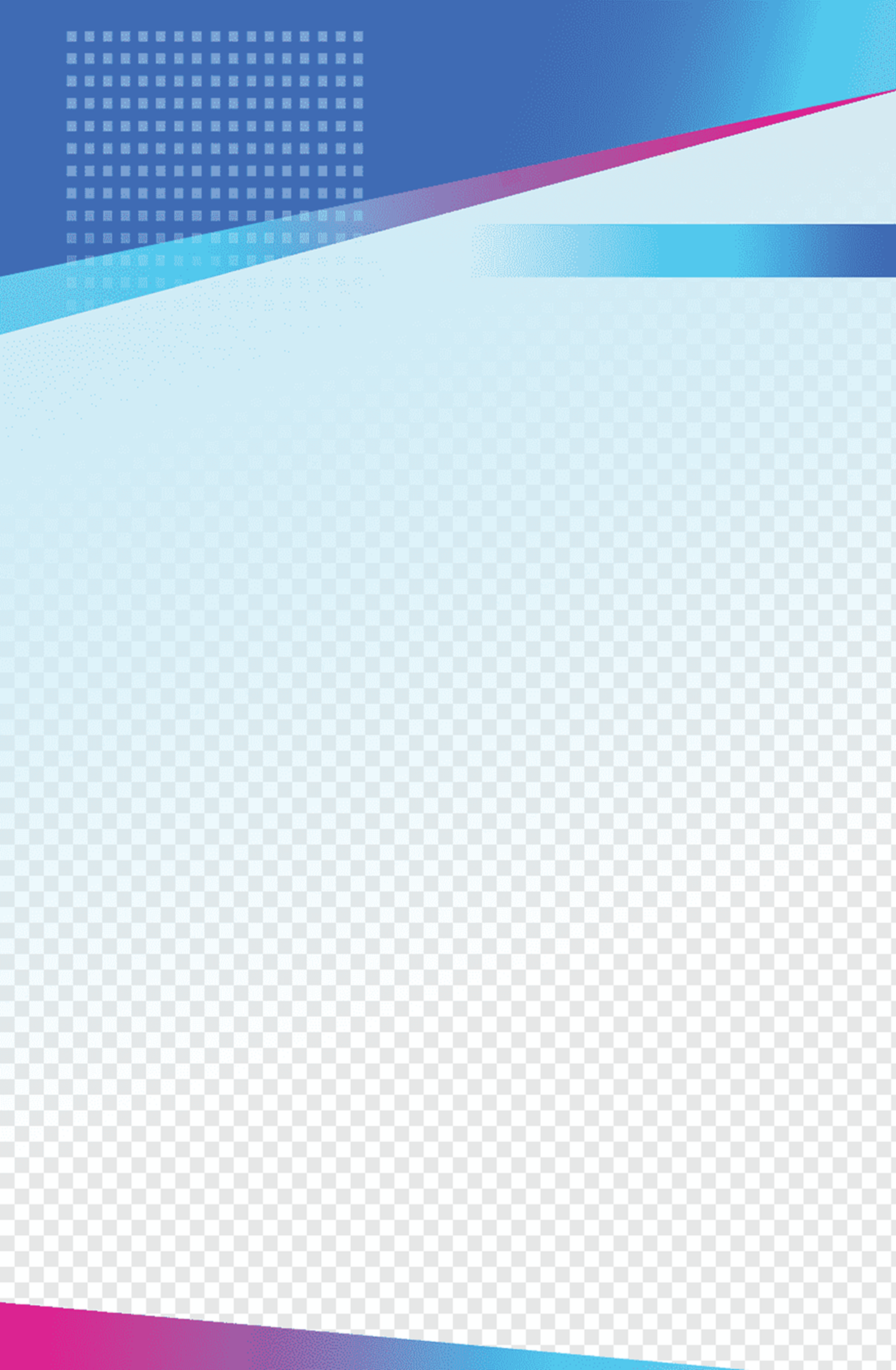 Часто наши коллеги сомневаются, состоять ли им в Профсоюзе. Как правило, повод задуматься над этим появляется в ситуации некого «форсмажора»: проблемы с заработной платой, угроза увольнения, отказ в назначении досрочной пенсии по старости, конфликт с работодателем. В этот момент мотивация работника достаточно ясна, он точно знает, что хочет получить от Профсоюза. Профсоюз выступает в роли «экстренного спасителя», по определению обязанного решать проблемы работника. Он нужен. С этим не спорит никто. Но, к сожалению, не каждый работник задумывается о том, что потребность эта взаимная, он тоже нуженПрофсоюзу!    В целях увеличение численности Первичной Профсоюзной организации МБДОУ – детский сад № 249, обеспечения права первичных профсоюзных организаций на представление интересов всех работников, ДОУ № 249 поддерживает акцию «Ты нужен Профсоюзу, Профсоюз нужен тебе!» Желаем всем «первичкам» сплочённости, успехов в трудовой деятельности и плодотворной работы в интересах трудового коллектива.